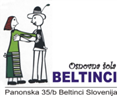 33. državni festivalTurizmu pomaga lastna glavaTuristični spominek mojega krajaVrnimo gozdu prihodnost – prekmurski najdenčki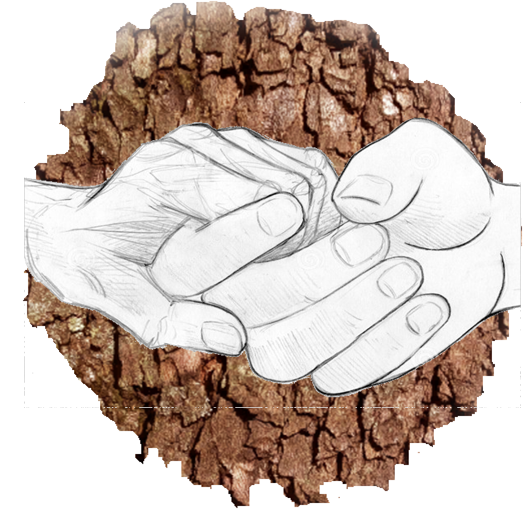 Turistični podmladek OŠ Beltinci:Maša Maučec, Nika Maučec, Lija Dugar,                                                                                                         Neja Tušak, Gaja JerebicMentorice:Jasmina Štaus ŽižekMateja Horvat DuhNataša JerebicBeltinci, šolsko leto 2018/19V gozdu sto tisočih gozdov niti dva lista nista enaka. In nobeni potovanji po isti poti nista enaki.                                         Paulo CoelhoZahvalaPosebej se zahvaljujemo vodstvu OŠ Beltinci za vso podporo pri izdelavi turistične naloge.Ob tej priložnosti pa bi se zahvalile še vsem drugim; brez njihove pomoči in nesebičnih dejanj bi naše cilje težje izpeljali. Iskrena hvala!KazaloUVOD	4PROSTOR SREČANJA	10SREČANJE	14SODELOVANJE	20FINANČNI NAČRT	20ZAKLJUČEK	22LITERATURA	24UVODVsak kraj, kateremu pripadamo kot posamezniki, je pomemben. Je domač in poznan, a kljub temu marsikje skriva še neraziskane, morda celo prezrte kotičke. Domačini jih večinoma poznamo, z velikim veseljem in skrbnostjo pa jih radi ponudimo obiskovalcem. Seveda to delamo skrbno, z namenom, da obiskovalci v naših krajih predvsem uživajo, jih spoznavajo in jih ne okrnijo.  Manj poznani, manj raziskani kotički namreč domačim ljudem pomenijo veliko.  Tak prostor so tudi naši gozdovi, ki sicer povečini niso strnjeni, so pa kljub temu bogati glede na število drevesnih vrst. Vemo, da so ti zaraščeni kotički prostor, kjer je mogoče priti v stik z naravo, se sprostiti, umiriti in rekreirati in da so za ljudi tako privlačni, da jih redno obiskujejo. Med raziskovanjem za turistično nalogo smo hitro spoznali, da se je vredno osredotočiti na ta, velikokrat po krivici prezrt kotiček naše pokrajine. Zavedali smo se, da smo skoraj pionirji na tem področju, saj se gozdni turizem šele razvija, zato tukaj vidimo odlično priložnost, da turistom pokažemo nekaj novega, ampak za nas hkrati tako domačega in vsakdanjega. Zato turistični spominek našega kraja prihaja neposredno iz gozda, izdelan je iz naravnega materiala in bi, brez našega posredovanja, strohnel. Za izdelavo našega turističnega spominka smo uporabili odpadlo lubje, ki ga bomo tako ponovno uporabili. S tem želimo opozoriti tudi na to, da gozd ni neuničljiv, da se je treba zavedati njegove dragocenosti ter da skrb za gozdove ne sme biti prepuščena samo gozdarjem in lastnikom gozdov, pač pa vsej družbi. Gozd je zapleten ekosistem, ki ima velik vpliv na okolje. Njegov vpliv ni omejen le na področje, ki ga pokriva, temveč seže tudi preko njegovih meja v bližnjo in daljno okolico. Vplivi gozdov oz. gozdnih ekosistemov so zelo pestri in omogočajo razvoj človeka in človeške družbe, čeprav tega običajno ne opazimo. Gozd je zelo kompleksen ekosistem, ki predstavlja življenjsko okolje številnim rastlinskim in živalskim vrstam ter glivam, nenazadnje pa je tudi … zelo lep. Tema letošnjega festivala se nam je zdela odlična. Odlično se namreč pokriva z našim razmišljanjem o tem, kaj novega lahko ponudimo obiskovalcem; kako doseči, da ohranijo lep spomin na nas, na naš kraj; kako jim ponuditi, da odnesejo delček Prekmurja in hkrati ne povzročati dodatnih obremenitev v smislu onesnaževanja. Naša poglavitna želja je bila in je  pustiti naravo neokrnjeno, takšno, kakršna je, se imeti čudovito, se sprostiti, doživeti nekaj novega in biti ustvarjalen …Za naš spominek - turistični produkt, smo si izbrali nekaj, česar je v naravi veliko, nekaj, kar drugi pogosto prezrejo in temu smo dodali dodatno vrednost. Turiste smo povabili na nenavadno doživetje, kakršnega v naših krajih še ni bilo in upamo si trditi, da bi ga tudi drugod težko našli. Našim obiskovalcem letos ponujamo več: nepozabno druženje v trenutno najmanj turistično razvitem delu domačega kraja – gozdu; predstavitev in iskanje turističnega spominka – prekmurskega najdenčka; možnost botrstva in spremljanja aktualnega dogajanja preko spleta (socialnega omrežja facebook); sooblikovanje skupnega turističnega spominka, trajno nameščenega v osrčju domačega gozda. Naš cilj je, da bi akcija postala široko prepoznavna in da bi vsako leto pridobili več denarnih sredstev, s katerimi bi pomagali pri ohranitvi in obnovi  slovenskih gozdov.  Pri poimenovanju naše turistične naloge in kulturnega produkta nam je kot navdih služil program botrstva in njihovo poslanstvo smo z največjim veseljem prenesli na ohranjanje in skrb za našo naravno dediščino. Tako smo organizirali druženje v gozdu za vse starostne skupine, katerega namen je bil ozaveščanje, nabiranje odpadnega materiala (lubja), ki bi v gozdu strohnel, nam pa bo zdaj služil kot neprecenljiv vir za nekaj novega, tudi dragocenega, za nekaj, kar bo imelo neprecenljivo moč v smislu povezovanja ljudi. Na samem prizorišču bodo obiskovalci, turisti, imeli možnost, da delčku Prekmurja (prekmurskemu najdenčku) postanejo botri in za ta turistični spominek skrbijo eno leto, nato pa ga ob prihodnjem srečanju vrnejo domačemu kraju in sooblikujejo večji, enoten turistični spominek (lahko bi rekli tudi spomenik). Osnovni turistični spominek bo sestavljen iz dveh delov: en del predelajo na izviren način in ostane v gozdu, drugi del pa vzamejo s sabo domov, mu ob simbolični ceni postanejo boter  in ga na izviren način pripravijo za srečanje ob naslednjem letu, ko bo, tako kot njegova druga polovička, postal delček mozaika drevesne skorje. Naše srečanje bomo vsakoletno organizirali ob mednarodnem dnevu gozdov (21. marec); takrat bomo s prekmurskimi najdenčki tudi obnovili staro in propadajoče drevo, ki bo zaznamovano s 365 najdenčki (za vseh 365 dni v letu). Sledilo bo simbolično odštevanje dni tudi preko socialnega omrežja facebook, in sicer dogodka Vrnimo gozdovom prihodnost – prekmurski najdenčki, kjer bodo udeleženci imeli možnost, da spremljajo aktualno stanje, da delijo svoje izkušnje z botrstvom in objavljajo izvirne fotografije delčka, kateremu so na novo vdihnili življenje. Povezava: https://www.facebook.com/events/1250327301797097/. Ker bo naš osrednji turistični spomenik nameščen na mestu, ki je neposredno izpostavljeno vsem naravnim vplivom (vreme, bližina vode, živali …), bomo ravno v ta namen spomenik vsako leto obnovili, na kraju samem pa fotografirali. Fotografije, ki bodo nastale, pa bomo dnevno objavljali na omenjenem socialnem omrežju in tako simbolično odštevali čas do našega naslednjega druženja.Ker bomo na naših srečanjih s tem, ko bomo nabirali material, najdenčke, pomagali pri čiščenju in ureditvi gozda, verjamemo, da bo naše gozdove čakala lepa prihodnost. Z ozaveščanjem obiskovalcev, predvsem najmlajših, bomo gozdovom vračali tisto, kar jim pripada – prihodnost in življenje. Napredek bomo na turistični tržnici simbolično prikazali z oknom, ki bo kazalo v čisto in neokrnjeno prihodnost.Dejstva o gozdovih, ki so nas prepričala21. marca vsako leto na pobudo generalne skupščine Združenih narodov obeležujemo mednarodni dan gozdov, dan posvečen promociji in ozaveščanju o pomenu trajnostne in skrbne rabe gozda, kot enega najpomembnejših naravnih bogastev.- Slovenija spada med najbolj gozdnate države v Evropi. 1.180.281 hektarjev gozdov pokriva več kot polovico površine države, a se v zadnjih nekaj letih v slovenskih gozdovih poseka od 5,0 do 6,3 milijonov kubičnih metrov dreves letno.- Drevesa izboljšujejo lokalno mikroklimo in nam lahko pomagajo prihraniti med 20 in 50 % energije za ogrevanje.- Strateško umeščanje dreves v urbani prostor lahko shladi mestni zrak tudi do 8° C in posledično zmanjša potrebo po uporabi klimatskih naprav za do 30 %.- Gozdovi in drevesa skladiščijo ogljik, ki pomaga blažiti učinke podnebnih sprememb.- Drevesa delujejo kot »zračni filter«, ki odstranjuje škodljiva onesnažila in delce iz zraka.- Drevesa zmanjšujejo onesnaženje s hrupom in ščitijo naše domove pred bližnjimi cestami in industrijskimi območji.- Gozdovi v in ob urbanih območjih zadržujejo vodo, preprečujejo poplave in delujejo kot filter.- Ustrezno gospodarjeni urbani gozdovi predstavljajo pomemben habitat, vir hrane in zaščite za številne rastlinske in živalske vrste. Pomagajo ohranjati in povečevati biotsko pestrost mest. Neustrezno gospodarjeni pa predstavljajo tudi problem – suha drevesa pogosto niso pospravljena in kot taka propadajo v naravi.Ideja za turistični spominek našega kraja je nastala …Projekt BOTRSTVOProjekt BOTRSTVO v Sloveniji je pod okriljem Zveze prijateljev mladine Ljubljana Moste - Polje nastal leta 2010. Namenjen je otrokom in mladostnikom iz družin v stiski iz vse Slovenije, ki potrebujejo dodatno podporo in pomoč za izboljšanje kakovosti življenja.Skozi Botrstvo si prizadevajo za zmanjšanje socialne izključenosti otrok in mladostnikov zaradi revščine ter omogočanje boljših pogojev za zdrav in spodbuden razvoj, izobraževanje, odkrivanje in razvoj talentov. Otrokom in mladostnikom želijo omogočiti enakovrednejše pogoje v primerjavi z vrstniki, vključevanje v šolske in obšolske dejavnosti, organiziran prosti čas, pogosto pa jim preko Botrstva omogočajo tudi dostop do šolske prehrane in osnovnih potrebščin za življenje.S pomočjo botrov otroci dobivajo priložnost za ustvarjanje lepše prihodnosti, prizadevajo pa si tudi za sistemske spremembe, ki bi omogočile lažje in dostojnejše življenje družinam v stiski.Otrokom in mladostnikom pa lahko vsi pomagamo tako, da postanemo boter ali darujemo v sklad projekta Botrstvo v Sloveniji.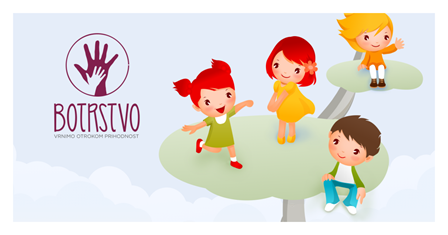 Slika 1: Projekt BotrstvoBotrstvo prekmurskemu najdenčku – ideja turističnega podmladka OŠ BeltinciS tem, ko bodo turisti našli svoj košček lubja, bodo lahko temu koščku lubja postali t.i. botri in zanj skrbeli. Turistični spominek – prekmurski najdenček, bodo vzeli domov in ga tekom leta na izviren način pripravili za naše ponovno druženje, kjer bo svoje mesto našel v mozaiku na starem drevesu. Mozaik bo simbolično ponazarjal novo obleko staremu, razpadajočemu drevesu – »novo lubje« bo sestavljeno iz 365 koščkov, iz nazaj prinesenih najdenčkov. V primeru, da bi kdo želel svoj turistični spominek obdržati pri sebi, to ne bo nikakršen problem -  na prihodnjem srečanju si bo lahko pridobil nov spominek. Osnovna ideja ponazoritve tega cikla je ozaveščanje in hkrati ohranjanje naravne in dragocene dediščine, ki jo imamo. Naše srečanje je posebno ravno zaradi tega, da se ne bo končalo; s pomočjo sodobne tehnologije bo potekalo celo leto in tako povezovalo ljubitelje narave, naključne obiskovalce in ponujalo možnosti tvorjenja lepih spominov, morda celo prijateljski vezi, zaradi katerih se bodo obiskovalci  k nam radi vračali.Postati boter bo možno postati po simbolični ceni (1 evro/prekmurski najdenček); zbran znesek pa bomo namenili fondu za ohranitev in obnovo prekmurskih gozdov, in sicer Zavodu za gozdove Slovenije, območni enoti Murska Sobota. Znesek bo na izviren način izročen vsako leto, ob zaključku srečanja. V okviru priprav na tekmovanje Turizmu pomaga lastna glava smo oblikovali tudi logotip, s katerim želimo biti bolj prepoznavni in promovirati naš turistični spominek. Logotip je oblikovan tako, da v ozadju prikazuje podobo lubja, na lubju pa je človeška dlan, ki se povezuje z botrstvom, hkrati pa tudi nakazuje skrb za gozdove.Slika 2: Logotip srečanja Vrnimo gozdu prihodnost – prekmurski najdenčkiPodpora, sodelovanje z zunanjimi organizacijamiNašo idejo prekmurski najdenček so podprli Zavod za gozdove Slovenija, območna enota Murska Sobota in člani Športnega društva Meteor Melinci, ki organizirajo Pomurski športni festival.Zavod za gozdove Slovenije, območna enota Murska Sobota Zavod za gozdove Slovenije (www.zgs.gov.si) je ustanovila Republika Slovenije leta 1993 z Zakonom o gozdovih. Zavod opravlja javno gozdarsko službo v vseh gozdovih na območju Slovenije, ne glede na njihovo lastništvo. Poslanstvo Zavoda za gozdove je ohranjanje in sonaravni razvoj slovenskih gozdov in vseh njihovih funkcij za trajnostno in kakovostno gospodarjenje ter rabo, ter ohranjanje narave v gozdnem prostoru v dobro sedanjega in prihodnjih rodov.Najpomembnejše dejavnosti Zavoda za gozdove so:- spremljanje stanja gozdov,- izdelovanje gozdnogospodarskih načrtov,- izdelovanje gozdnogojitvenih načrtov,- izdajanje soglasij za posege v gozd in gozdni prostor,- izbiranje drevja za posek,- določanje potrebnih gojitvenih del,- svetovanje lastnikom gozdov,- usmerjanje in nadziranje gozdnih prometnic (cest, vlak),- kontrola sečišč,- osveščanje javnosti o pomenu gozdov in ohranjanju narave,- izobraževanje in usposabljanje lastnikov gozdov.